БАШКОРТОСТАН        РЕСПУБЛИКАҺЫ                  РЕСПУБЛИКА        БАШКОРТОСТАН       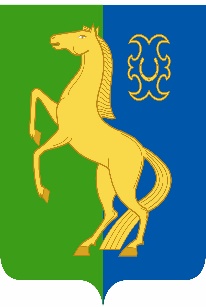 ЙӘРМӘКӘЙ  РАЙОНЫ   МУНИЦИПАЛЬ                             СОВЕТ    СЕЛЬСКОГО   ПОСЕЛЕНИЯРАЙОНЫНЫҢ   ИҪКЕ     СҮЛЛЕ   АУЫЛ                                СТАРОСУЛЛИНСКИЙ СЕЛЬСОВЕТ       СОВЕТЫ          АУЫЛ         БИЛӘМӘҺЕ                                                     МУНИЦИПАЛЬНОГО          РАЙОНА                 СОВЕТЫ                                                                           ЕРМЕКЕЕВСКИЙ     РАЙОН452195,   Иҫке Сүлле аулы,    Уҙәк  урамы,  84                                            452195, с. Старые Сулли, ул. Центральная.84тел.  2 – 63 – 73                                                                        тел.  2 – 63 –                ҠАРАР                                    № 1/6                                  РЕШЕНИЕ       « 03 » октябрь 2023 й.                                                        « 03 » октября 2023 гОб отчете о деятельности Совета сельского поселения Старосуллинский сельсовет муниципального района Ермекеевский район Республики Башкортостан 28 созываВ соответствии со статьей 87 Регламента Совета сельского поселения Старосуллинский сельсовет муниципального района Ермекеевский район Республики Башкортостан, заслушав отчет главы сельского поселения Старосуллинский сельсовет муниципального района Ермекеевский район Республики Башкортостан 28 созыва Абдуллина Р.Х. о деятельности Совета сельского поселения Старосуллинский сельсовет муниципального района Ермекеевский район Республики Башкортостан 28 созыва, Совет сельского поселения Старосуллинский сельсовет муниципального района Ермекеевский район Республики Башкортостан решил:принять к сведению информацию главы сельского поселения Старосуллинский сельсовет муниципального района Ермекеевский район Республики Башкортостан 28 созыва Абдуллина Р.Х. о деятельности Совета сельского поселения Старосуллинский сельсовет муниципального района Ермекеевский район Республики Башкортостан 28 созыва.Председательствующий на заседании Совета сельского поселения Старосуллинский сельсовет муниципального района Ермекеевский районРеспублики Башкортостан                                                         Горбунова Л.В.